ZAPROSZENIE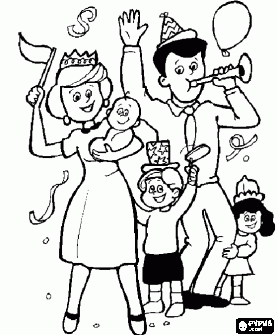     Serdecznie zapraszamy na uroczystość  
z okazji  DNIA RODZINY, 
   która odbędzie się dnia 20 czerwca 2023r.    
o godz. 11.00 w Szkole Podstawowej 
      w Grodzisku.ORGANIZATORZYW tym uroczystym dniu Rada Rodziców 
i Szkolne Koło Caritas przy Szkole Podstawowej 
im. Św. Stanisława Kostki w Grodzisku 
organizuje zbiórkę pieniędzy na operację Marysi Lasoty. Prosimy o hojność i wsparcie. 
W imieniu Rodziców Marysi
serdecznie dziękujemy.